Летнее оформление участка для средней группы в детском саду
Летнее оформление участка для средней группы в детском садуНаконец наступило долгожданное лето, и наша группа перешла на новый участок. Мы оборудовали его всем необходимым для активных игр, физических упражнений и всестороннего развития детей, в том числе и эстетического. Мы сделали участок не только интересным, но и максимально безопасным для игр. Здесь есть разноцветные песочница и столик с лавочками, сенсорная дорожка, дорожка из бревнышек в виде божьих коровок, деревянный домик, поделки в виде корабликов - деревянного и из покрышек, грузового автомобиля, светофора с пешеходным переходом, паровозика, клумбы в виде царевны-лягушки. В глубине участка, рядом с пионами и посадками кустарника, мы сделали"тропический" уголок - там "выросли" пальмы из пластиковых бутылок, рядом с которыми стоят фигуры зебры, жирафа и черепахи. Рядом с верандой, из "зарослей камыша" внимательно смотрит на ребят почти настоящий белый аист. Воду для "болота" мы сделали из пластиковые бутылок и покрасили их в синий цвет, заросли - это настоящие цветы в клумбе, среди которых "растут" коричневые соцветия камыша. Веранду украшает солнышко, которое весело улыбается ребятам в любую погоду. Дети с удовольствием и интересом осваивают новые поделки.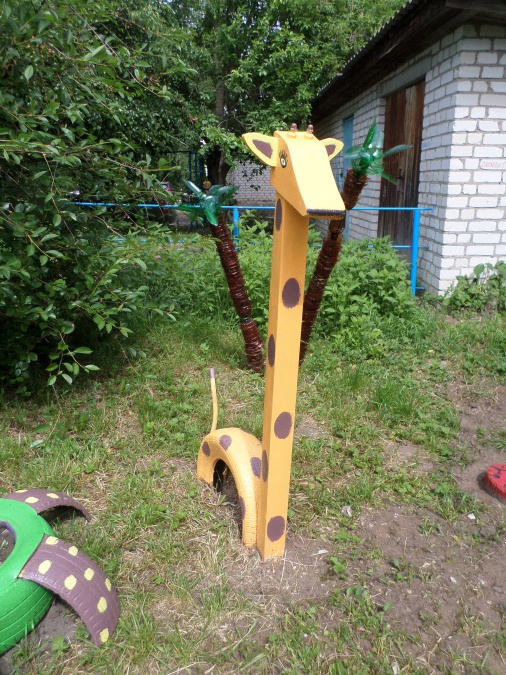 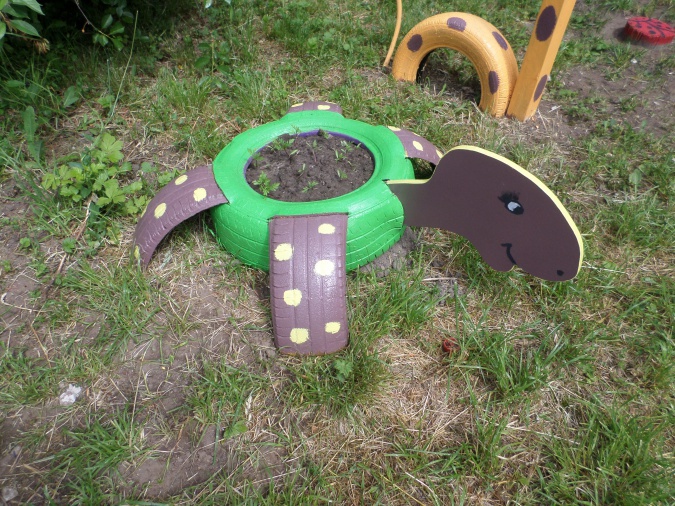 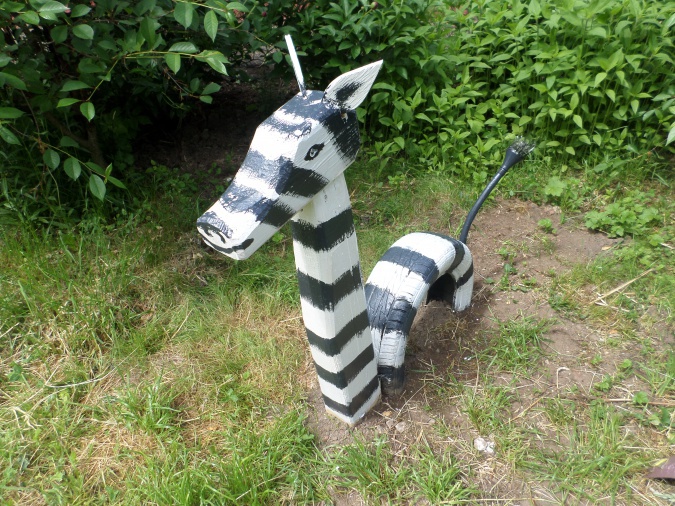 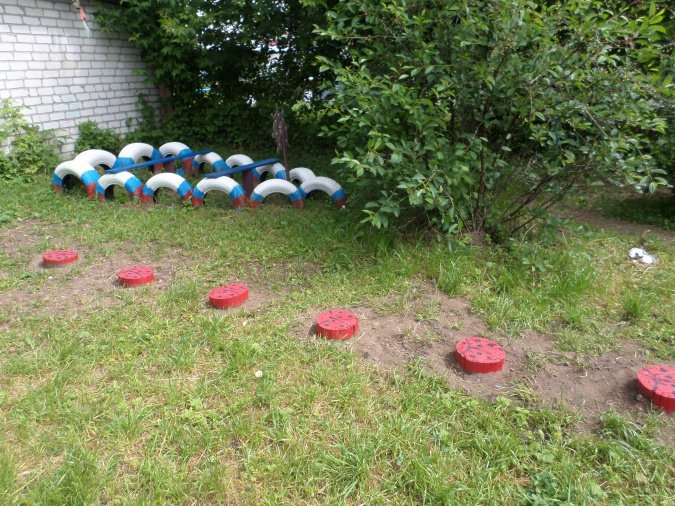 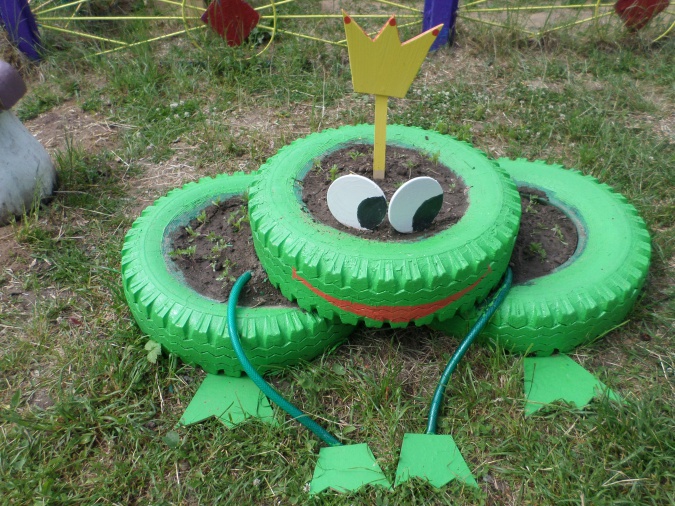 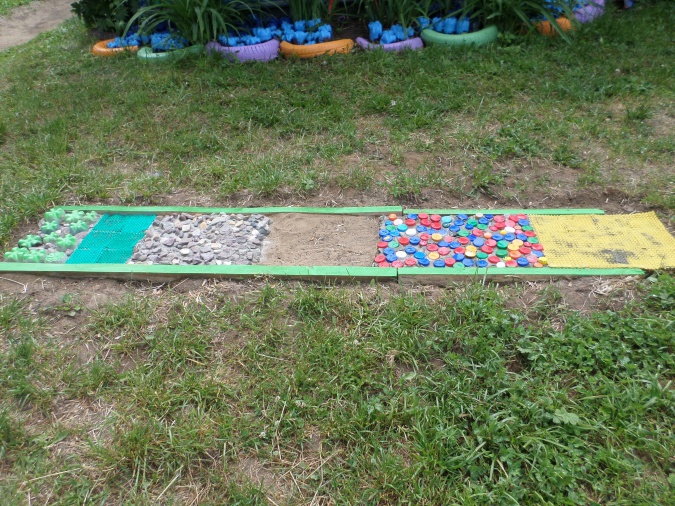 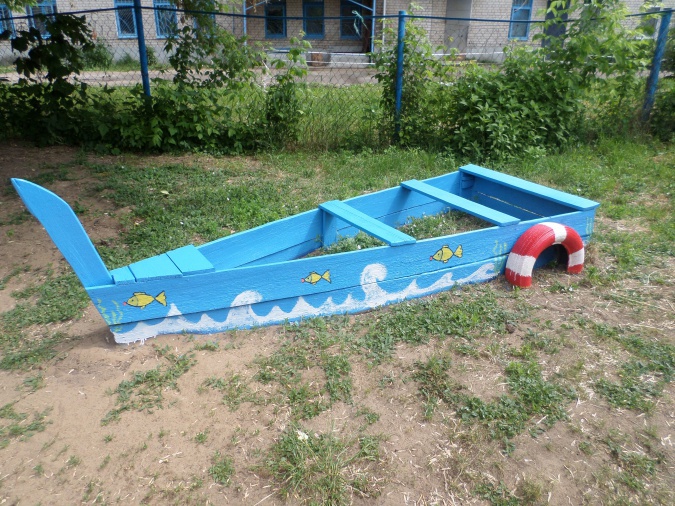 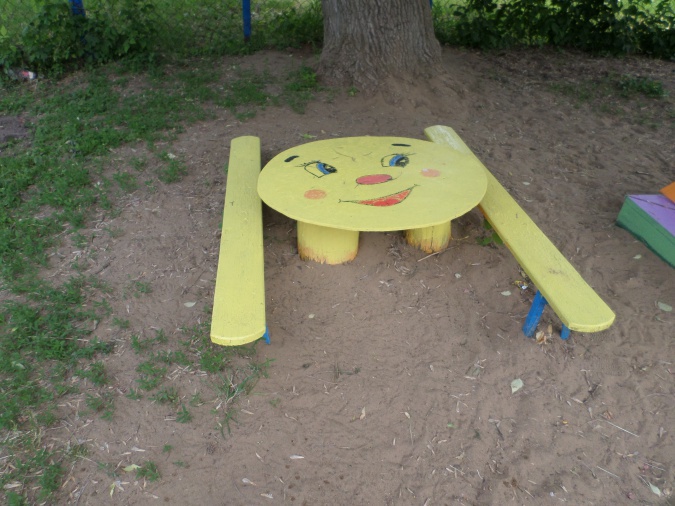 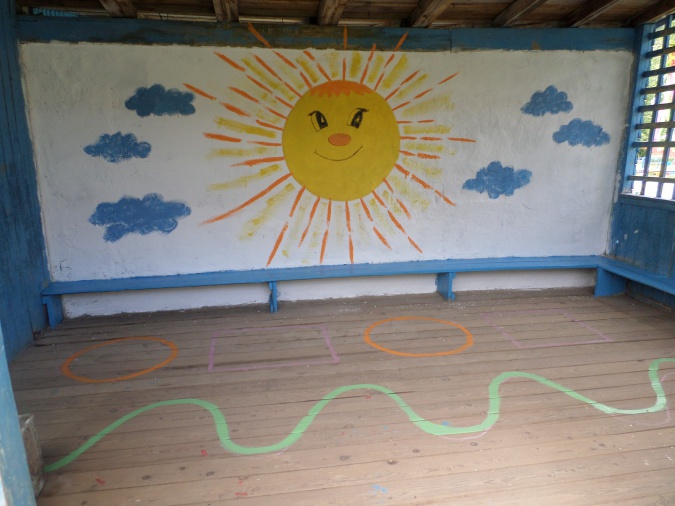 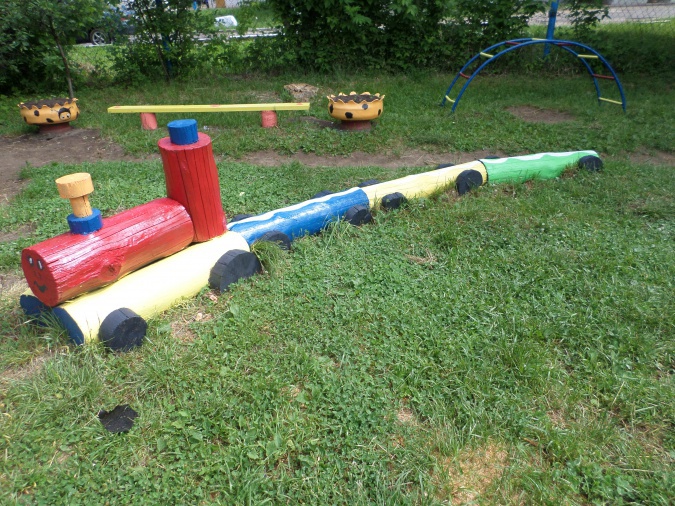 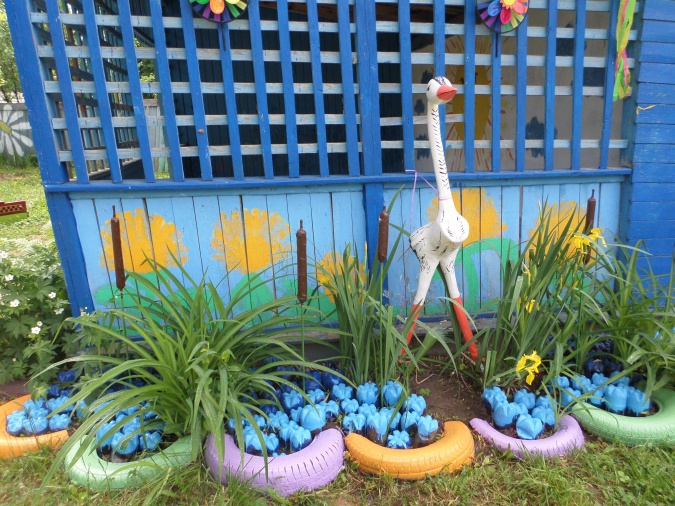 